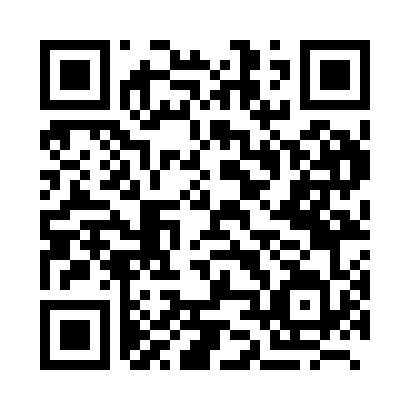 Prayer times for Kalamati, BangladeshMon 1 Apr 2024 - Tue 30 Apr 2024High Latitude Method: NonePrayer Calculation Method: University of Islamic SciencesAsar Calculation Method: ShafiPrayer times provided by https://www.salahtimes.comDateDayFajrSunriseDhuhrAsrMaghribIsha1Mon4:365:5412:063:356:197:372Tue4:355:5312:063:356:207:383Wed4:345:5212:063:356:207:384Thu4:335:5112:053:356:217:395Fri4:325:5012:053:356:217:396Sat4:305:4812:053:356:227:407Sun4:295:4712:053:346:227:418Mon4:285:4612:043:346:237:419Tue4:275:4512:043:346:237:4210Wed4:265:4412:043:346:247:4211Thu4:255:4312:043:346:247:4312Fri4:235:4212:033:336:257:4413Sat4:225:4112:033:336:257:4414Sun4:215:4012:033:336:267:4515Mon4:205:3912:033:336:267:4616Tue4:195:3912:023:336:267:4617Wed4:185:3812:023:326:277:4718Thu4:175:3712:023:326:277:4819Fri4:165:3612:023:326:287:4820Sat4:145:3512:013:326:287:4921Sun4:135:3412:013:326:297:5022Mon4:125:3312:013:316:297:5023Tue4:115:3212:013:316:307:5124Wed4:105:3112:013:316:307:5225Thu4:095:3012:013:316:317:5226Fri4:085:3012:003:306:317:5327Sat4:075:2912:003:306:327:5428Sun4:065:2812:003:306:327:5529Mon4:055:2712:003:306:337:5530Tue4:045:2612:003:306:347:56